  Wir über uns.   Unser Engagement umfasst:Anregungen zur gegenseitigen solidarischen Hilfepartnerschaftliche Unterstützung und Vernetzung fördernLobbyarbeit sicher stellenInklusion fördern Wir sind  alsterdorf assistenz ost: Wohnhaus Volksdorf,     Wohnhaus Wohldorf, Wohnhaus Moorbekring,    Wohnhaus Berner Au, Treffpunkt  „Die Buche“   Arche:  Wohnhäuser Barke und Jolle  Begegnungsstätte Bergstedt   BHH Sozialkontor: Haus Trillup, Senator-Neumann-  Heim, Hausgemeinschaften Walddörfer und   Farmsen-Berne, Hilda-Heinemann-Haus, Seniorentreff    Bergstedt, BHH Therapiezentrum, Treffpunkt und   Ambulante Dienste Hamburg Ost-Mahlhaus, Treffpunkt    „Die Buche“   Christophorus-Schulverein   Das Rauhe Haus: Abt. Behindertenhilfe   GOSA  Elbe Werkstatt   Hoisbüttler Sportverein: Integrationssport  Kirchengemeinden Sasel / Volksdorf  Kulturkreis Walddörfer  Leben mit Behinderung Hamburg: WGs Buchen-   kamp, Buchenring, Beim Kupferteich,      Tagesförderstätte  Roter Hahn, Treffpunkt „Die Buche“  Lebenshilfewerk Hamburg: WG und Tages-   förderstätte Saseler Weg   Martha Stiftung: Kinderheim Erlenbusch, Hilde-Wulff-  Haus, WG Ringstraße   Pestalozzi Stiftung:AWG Timms Hege, WG Ohlstedt   Sozialtherapeutische Vereinigung   SOVD Kreis Wandsbek   Stiftung Koralle Bürgerhaus der Walddörfer   Verein Inspiration  Verein Integratives Wohnen: WG Karlshöhe,   WG Volksdorfer Damm  ZusammenLeben: Wohldorfer Damm  sowie  Johanna Buddenbohm; Käthe Gronemeyer;  Hanne Schrader SPD; Prof. Dr. Kurt Nixdorff CDU;    „GAL/Bündnis90"; FDP; Die Linke  Wir sind  alsterdorf assistenz ost: Wohnhaus Volksdorf,     Wohnhaus Wohldorf, Wohnhaus Moorbekring,    Wohnhaus Berner Au, Treffpunkt  „Die Buche“   Arche:  Wohnhäuser Barke und Jolle  Begegnungsstätte Bergstedt   BHH Sozialkontor: Haus Trillup, Senator-Neumann-  Heim, Hausgemeinschaften Walddörfer und   Farmsen-Berne, Hilda-Heinemann-Haus, Seniorentreff    Bergstedt, BHH Therapiezentrum, Treffpunkt und   Ambulante Dienste Hamburg Ost-Mahlhaus, Treffpunkt    „Die Buche“   Christophorus-Schulverein   Das Rauhe Haus: Abt. Behindertenhilfe   GOSA  Elbe Werkstatt   Hoisbüttler Sportverein: Integrationssport  Kirchengemeinden Sasel / Volksdorf  Kulturkreis Walddörfer  Leben mit Behinderung Hamburg: WGs Buchen-   kamp, Buchenring, Beim Kupferteich,      Tagesförderstätte  Roter Hahn, Treffpunkt „Die Buche“  Lebenshilfewerk Hamburg: WG und Tages-   förderstätte Saseler Weg   Martha Stiftung: Kinderheim Erlenbusch, Hilde-Wulff-  Haus, WG Ringstraße   Pestalozzi Stiftung:AWG Timms Hege, WG Ohlstedt   Sozialtherapeutische Vereinigung   SOVD Kreis Wandsbek   Stiftung Koralle Bürgerhaus der Walddörfer   Verein Inspiration  Verein Integratives Wohnen: WG Karlshöhe,   WG Volksdorfer Damm  ZusammenLeben: Wohldorfer Damm  sowie  Johanna Buddenbohm; Käthe Gronemeyer;  Hanne Schrader SPD; Prof. Dr. Kurt Nixdorff CDU;    „GAL/Bündnis90"; FDP; Die Linke  BehindertenforumWalddörfer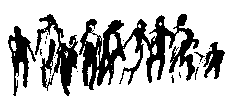  BehindertenforumWalddörfer  Das sind wir.   Das sind wir.     Das wollen wir     Das wollen wir         Machen Sie mit